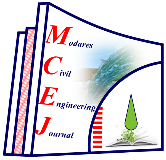 بررسی و مقایسه آزمایشگاهی مقاومت بیرون کشش ژئوگرید و گریدانکر در خاک دانه‌ای عالیه لبیب1، محمد حسین باقری پور21- دانشجوی کارشناسی ارشد ژئوتکنیک، گروه مهندسی عمران، دانشگاه شهید باهنرکرمان، 2- استاد گروه مهندسی عمران، دانشگاه شهید باهنر کرمان،bagheri@uk.ac.irتاریخ دریافت  11/06/99           تاریخ پذیرش 27/12/99چکیده در دهههای اخیر، مطالعات زیادی روی انواع ژئوسنتتیکها و عملکرد آنها انجام شده است. در این پژوهش به بررسی رفتار اندرکنش خاک با ژئوسنتتیک گریدانکر( بهعنوان ژئوسنتتیک سهبعدی)، تاثیر پارامترهای مختلف و مقایسه عملکرد آن با ژئوگرید (به عنوان ژئوسنتتیک دوبعدی) پرداخته شده است. باتوجه به پارامترهای درنظرگرفته شده به عنوان متغیر برای هرنوع سیستم مسلح کننده (مانند ابعاد چشمه و مقاومت کششی برای ژئوگرید، زاویه اتصال انکر و فاصله انکر برای گریدانکر) 50 آزمایش بیرون کشش روی نمونهها انجام شده است.نتایج نشان داد که استفاده از گریدانکر برای افزایش نیروی بیرون‌کشش بستر نسبت به ژئوگرید تاثیر قابل توجهی دارد. تاثیر پارامترهای تنش نرمال، زاویه نصب انکر و فاصله انکرها از یکدیگر برعملکرد گریدانکر بررسی شدهاست و مقادیر بهینه‌ای پیشنهاد شده است. به طورکلی استفاده از ژئوسنتتیک سهبعدی در تنشهای نرمال و جابه‌جایی پایین عملکرد بهتری دارد.واژگان کلیدی: ژئوسنتتیک، ژئوگرید، گریدانکر، آزمایش بیرون کشش، تسلیح مقدمهدر سالهای اخیر از ژئوسنتتیکها به شکل گسترده برای افزایش مقاومت برشی خاک استفاده شده است. یکی از موضوعات نوین در بحث تسلیح خاک استفاده از عناصر سه بعدی، نظیر ژئوسل و گریدانکر برای تقویت سازوکار محصورشدگی در خاک است. از طرفی طراحان نیاز به بررسی و شناخت اندرکنش بین خاک و ژئوسنتتیکها دارند. بهعبارت دیگر پارامترهای مربوط به این اندرکنش باید در محاسبات طراحی مورد استفاده قرار گیرند. زاویه اصطکاک فصل مشترک خاک -ژئوسنتتیک و مقاومت بیرون کشش ژئوسنتتیکها پارامترهای مورد نیاز برای تخمین رفتار خاک مسلح هستند[1]. طبق استاندارد ASTM D6706 نیروی بیرون کشش، نیروی لازم برای بیرون کشیدن ژئوسنتتیک از خاک در هنگام آزمایش بیرون کشش تعریف میشود[2]. رفتار آزمایش بیرونکشش توسط چندین پژوهشگر مورد مطالعه قرارگرفتهاست تا پارامترهای موثر در آزمایش بیرون کشش مانند ابعاد مدل، طول روکش، شرایط مرزهای جانبی و جلویی مدل و... مورد بررسی قرار گیرد[3, 4, 5, 6].با توجه به لزوم تقویت خاک، پژوهشگران همواره به دنبال مسلح کنندههای جدیدی برای تقویت خاک هستند و سیستمهای جدید ومتفاوتی را ارائه میدهند. مانند سیستم ورقهای فولادی با انکر که توسط مصلینژاد و همکاران در سال 2015 معرفی شد [7]. مطالعاتی رویCarbon Fiber Reinforced Polymer (CFRP) با استفاده از آزمایشهای بیرون کشش و برش مستقیم و روشهای عددی انجام دادند [8, 9, 10, 11]. سیستم نوین دیگری که میتوان به آن اشاره کرد، گریدانکر است.یکی از روشهای موثر در تقویت خاک، استفاده از مسلحکننده سهبعدی گریدانکر است.گریدانکر نوع جدیدی از سیستم مسلح‌کننده سه بعدی است که با اضافه کردن انکرهایی از جنس پلاستیک  با زاویه 45 درجه که در انتهای آن دو مکعب پلیمری با ابعاد 10×10×10 میلیمتر متصل شده روی صفحه ژئوگرید ساخته میشود [12]. این سیستم برای اولین بار توسط مصلینژاد و همکاران در سال 2008 مورد استفاده قرار گرفت[13]. پژوهشگران با استفاده از آزمایش بارگذاری صفحه تاثیر گریدانکر روی تقویت خاک ماسهای در تنش نرمال مختلف و مقایسه تاثیر آن با ژئوگرید را مورد بررسی قرار دادند. با استفاده از نتایج بدست آمده نسبت‌های بهینه‌ای نسبت به ابعاد پی در این پژوهش‌ها ارائه شد[12, 13, 14, 15]. عملکرد گرید انکر و ژئوگرید برای افزایش مقاومت بیرون کشش به وسیله آزمایش بیرون کشش توسط هاتف و صدر(2009) و مصلینژاد و همکاران در سال 2016 مورد مطالعه قرار گرفت در این پژوهشها تنش نرمال بهعنوان متغیر درنظرگرفته شده است [15,16].اگرچه تاکنون پژوهشهای متعددی برای شناخت رفتار سیستم‌های مسلحکننده انجام شده است، اما رفتار گریدانکر و ژئوگرید به کمک آزمایش بیرون کشش و مقایسه این دو نمونه با یکدیگر و همچنین تاثیر پارامترهای مختلف کمتر مورد بررسی قرار گرفته است. در این پژوهش علاوه بر مطالعه رفتار مسلح کنندهها، به بررسی برخی پارامترهای موثر در بهبود عملکرد مسلح کنندهها مانند تاثیر زاویه نصب انکر به صفحه ژئوگرید، ابعاد چشمه ژئوگرید و همچنین فاصله نصب انکر پرداخته شده است. مطالعه حاضر باهدف بررسی اندرکنش بین خاک و دو نوع مسلح کننده گریدانکر و ژئوگرید و مقایسه عملکرد این دو نوع مسلح کننده تحت سربارهای مختلف و افزایشی به وسیله آزمایش بیرون کشش انجام شده است. ودر نهایت رابطه‌ای برای محاسبه مقاومت بیرون کشش گریدانکر پیشنهاد شدهاست. 2- جزییات آزمایشها به منظور مقایسه عملکرد ژئوسنتتیکهای دوبعدی و سهبعدی در خاک ماسهای، دو نوع مسلحکننده ژئوگرید و گرید انکر به وسیله آزمایش بیرون کشش مورد بررسی قرار گرفتند. برای انجام این پژوهش در مجموع 50 آزمایش انجام شده، که برای اطمینان از درستی نتایج 13 عدد ازآنها آزمایش تکرار است. تصویری از دو مورد از نمونههای مورد آزمایش در شکل (1) نشان داده شده است. شکل 1. ژئوسنتتیک های مورد استفاده در پژوهش. الف) ژئوگرید. ب) گریدانکر.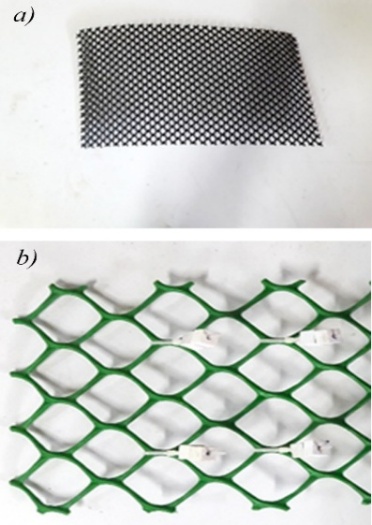 Fig. 1. Geosynthetics used in experiments.a) geogrid. b) grid anchorپارامترهایی که بهعنوان متغیر در هر سیستم مسلحکننده در نظر گرفته شد به شرح ذیل است: ژئوگرید: ابعاد چشمهها، مقاومت کششی ژئوگریدگریدانکر: نوع ژئوگرید(ابعاد چشمه)، فاصله عرضی نصب انکر‌ها از یکدیگر، زاویه اتصال انکر به ژئوگرید نسبت به افق.در شکل (2) تصویر شماتیک یک نمونه گریدانکر آورده شده است.شکل 2. تصویر شماتیک گریدانکرFig. 2. Schematic diagram of gridanchorبرای تمامی نمونهها تنش نرمال نیز به عنوان متغیر در نظر گرفته شده است.2-1- دستگاه آزمایشمطابق استاندارد (ASTM D6706)، انجام آزمایش بیرون کشش منوط به اعمال هم‌زمان نیروی افقی وتنش نرمال است که تنش نرمال همواره در هنگام آزمایش ثابت میماند و نیروی افقی با سرعت ثابت mm/min1 به نمونه وارد میشود [2]. سیستم پیکربندی آزمایشهای مورد نظر در شکل (3) قابل مشاهده است. برای انجام آزمایشها از یک جعبه فولادی مکعب شکل با ابعاد 250میلیمتر استفاده شد. انتخاب ابعاد جعبه با توجه به مقاله توفیق و همکاران در سال 2014 صورت گرفته است [8]. در وسط وجه جلویی جعبه یک بازشدگی برای عبور نمونه و قرار گرفتن درون خاک ایجاد شده است. براساس پژوهش‌های پالمیرا (2009 ) برای به حداقل رساندن زاویه اصطکاک وجه جلویی جعبه، باید از روکش مناسبی استفاده شود که در این پژوهش نیز مورد استفاده قرار گرفت [3].شکل 3. الف) تصویر شماتیک دستگاه آزمایش. ب) دستگاه آزمایش 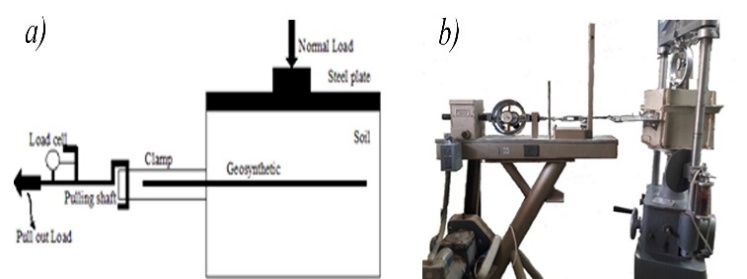 Fig, 3. a) Schematic diagram of test setup. b) Test setup..طبق استاندارد (ASTM D6706) برای کشیدن نمونه از درون خاک باید از Clamp (گیره) استفاده کرد [2].گیره باید دارای مقاومت کافی و صلبیت مناسب باشد و بتواند نمونه داخل خاک را به خوبی مهار کند تا در طول آزمایش از داخل گیره خارج نشود. برای این منظور، باتوجه به تنوع نمونه‌های مورد آزمایش، دو نوع گیره طراحی و استفاده شد. این گیرهها از جنس فولاد است که در انتهای آنها یک سوراخ به قطر10 میلیمتر تعبیه شده تا ورقها به واسطه قلاب به دستگاه بیرون کشش متصل شوند. در ادامه شکل این صفحات به همراه توضیح مختصری از آن‌ها، آورده شده است.مطابق شکل (4)، گیره متشکل از دوصفحه فولادی با ابعاد 300×150 میلیمتر که برای مهار کامل نمونه در داخل آن، 6 سوراخ در اطراف و 5 سوراخ مطابق با شبکههای نمونه روی دو ورق ایجاد شده است. برای جلوگیری از تمرکز تنش درون 5 سوراخی که مطابق شبکههای نمونه ایجاد شده است، از بست‌هایی که مانند الگوی شبکههای ژئوگرید برش خورده، استفاده شد.                                                                       شکل 4. تصویر شماتیک گیره همراه با ژئوگرید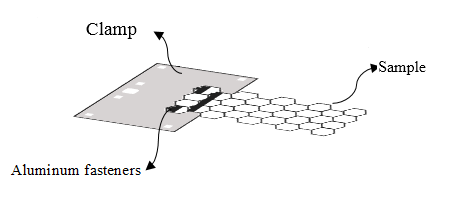 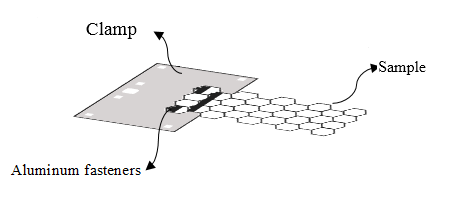 Fig. 4. Schematic diagram of clamp and geogrid2-2- مشخصات خاکدر این مطالعه، با توجه به مقاله توفیق و همکاران در سال 2014  خاک مورد آزمایش از نوع ماسه خشک با اندازه ذرات حدود1-1/0 میلیمتر است[8]. مطابق استاندارد ASTM D422 میتوان خاک مورد آزمایش را جزگروه ماسه بد دانهبندی شده(SP) قرار داد [17].در شکل (5) نموداردانهبندی آورده شده است. آزمایش وزن‌ مخصوصجامد و زاویه اصطکاک خاک به ترتیب طبق استاندارد ASTM D-854 و ASTM D3080‌ روی ماسه انجام شده است که میانگین مقادیر به دست آمده ازآزمایشها و مشخصات ژئوتکنیکی خاک درجدول (1) ارائه شده است [18, 19]. بستر خاک درتمامی آزمایشها با تراکم نسبی 70 درصد طبق استانداردASTM D4254 ، آماده شده است [20].2-3- مشخصات ژئوسنتتیکهای مورد بررسیژئوسنتتیکهای استفاده شده در این مطالعه، شامل 4 نوع ژئوگرید از جنس HDPE(high density polyethylene) است. برای تعیین مقاومت کششی ژئوگریدهای استفاده شده در این پژوهش، مطابق استانداردASTM D 6637  با دستگاه یونیورسال تعیین شد [21]. مشخصات مصالح مورد استفاده درجدول (2) آورده شده است.2-4- ساخت نمونهاز آنجایی که چهار نوع ژئوگرید ذکر شده در جدول (2) ابعاد چشمه متفاوتی دارند؛ برای بررسی تاثیر ابعاد چشمهها در اندرکنش خاک-ژئوسنتتیک، هر چهار نوع ژئوگرید، تحت آزمایش بیرون کشش قرار گرفتند.گریدانکرها مطابق شکل (4) از اتصال مکعبهای پلیمری به صفحه ژئوگرید به کمک بستهای پلاستیکی ساخته شدند. آمادهسازی گریدانکر برای بررسی تاثیر ابعاد شبکههای ژئوگرید از دو نوع ژئوگرید RC40 و GN131 با سایز چشمههای مختلف استفاده شد. برای بررسی تاثیر زاویه نصب انکر در گریدانکرها از سه زاویه 45، 90 و 145 درجه و برای بررسی تاثیر چیدمان انکرها از دو چیدمان مختلف استفاده شد.3- آماده سازی نمونههابسترهای آزمون از طریق تکنیک pluviation  با استفاده از یک ابزار بارش ماسه آماده شدند. در ابتدا تا ارتفاع  mm 130 خاک داخل جعبه ریخته شدکه مسلح کننده روی آن قرارگیرد . سپس، بارش ماسه تا زمان رسیدن  به ارتفاع موردنظر و پرشدن  جعبه از خاک ادامه یافت .در گام بعدی، گیره به قلاب متصل میشود و باید دقت کرد گیره و قلاب در راستای نیروی کششی باشد تا لنگر ایجاد نشود. گیجهای اندازهگیری جابه‌جایی و نیروی کششی صفر شده و دستگاه با سرعتmm/min1 شروع به کشیدن نمونه میکند. پس از شروع آزمایش تا ثابت شدن گیج نیرو (جابه‌جایی 10 میلیمتر) به ازای هر 5/0 میلیمتر جابه‌جایی، عدد گیج نیروی کششی خوانده میشود. پس از اتمام آزمایش، باربرداری صورت میگیرد و جعبه از درون دستگاه خارج می‌شود و برای انجام آزمایشهای بعدی آماده میشود.4- برنامه آزمایشهاآزمایشهای انجام شده در این پژوهش به 12 سری تقسیم شده است که 4 سری روی بستر مسلح شده با ژئوگرید و 8 سری روی بستر مسلح شده باگریدانکر مطابق شکل (6) است. شکل 6. تصویر بستر مسلح شده با گریدانکر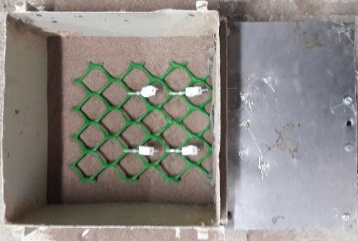 Fig. 6. Soil reinforcement grid anchorهرسری از آزمایشها با تنشهای نرمال مختلف انجام شده است. جزییات آزمایشها در جدول (3) آورده شده است.جدول 1. مشخصات خاکTable1. Properties of soilشکل 5 . نمودار دانهبندی خاک مورد آزمایشFig. 5. Grain size distribution curves.جدول 2. مشخصات فیزیکی ژئوگریدهای مورداستفاده در پژوهشTable 2. Physical characteristics of Geogrid  used for the studyجدول 3. برنامه آزمایشTable 3. Test plan5- تحلیل و بحث5-1- ژئوگریدها4 سری آزمایش روی 4 نوع ژئوگرید با مقاومت کششی و ابعاد چشمه‌های مختلف تحت چند تنش نرمال مختلف انجام شد، نتایج آزمایش برای بررسی پارامترهای مختلف به شرح ذیل است:5-1-1- بررسی تاثیر ابعاد چشمهنمودار نیروی بیرونکشش – جابه‌جایی برای چهار سری آزمایش انجام شده روی ژئوگریدها تحت تنش نرمال kPa 25 ترسیم شده است.مشابه پژوهش پالمیرادر سال 2009، با مقایسه چهارسری آزمایش مطابق شکل (7) میتوان نتیجه گرفت [3]، کاهش ابعاد چشمه تا مقدار مشخصی باعث افزایش نیروی بیرون کشش میشود و بعد از آن با کاهش ابعاد چشمه نیروی بیرون کشش کاهش می‌یابد، زیرا با کاهش زیاد ابعاد چشمه، در اثر تداخل سازوکار گسیختگی توسط اعضای عرضی ژئوگرید، کاهش مقاومت بیرون کشیدگی را در پی دارد. به عبارت دیگر هرچه فاصله اعضای عرضی به هم نزدیکتر باشد ( ابعاد چشمهها کوچکتر باشد)، اثر کاهش مقاومت یا تداخل اعضا بیشتر است.همچنین میتوان مشاهده کرد که نیروی بیرونکشش اولیه نمونه‌های CE121 و GA بیشتر از RC40 است، اما نیروی بیشینه بیرونکشش RC40 بیشتر است که نشاندهنده این است که ژئوگرید RC40 که چشمههای بزرگتری دارد به مرور و با جابه‌جایی بیشتر سخت‌شدگی و درگیری بیشتری با خاک پیدا میکند. 5-1-2- بررسی تاثیر مقاومت کششی ژئوگریدهابا ترسیم نمودار نیروی بیرونکشش– جابه‌جایی برای چهار سری آزمایش انجام شده روی ژئوگریدها تحت تنش نرمال 50 و kPa 100مطابق شکل (8)، میتوان مشاهده نمود که در نمونه RC40 با افزایش تنش نرمال مقدار نیروی بیرونکشش افزایش مییابد ولی در ژئوگریدGA و CE121 مقدار نیروی بیرون کشش در تنش نرمال  kPa100 کمتر از مقدار این نیرو در تنش kPa50؛ میتوان نتیجه گرفت با افزایش تنش نرمال تا مقدار مشخصی نیروی بیرون کشش بیشتر میشود اما اگر تنش نرمال خیلی زیاد شود مقدار نیروی بیرون کشش کم میشود. دلیل این امر کم بودن مقاومت کششی خود ژئوگریدهای CE121 و GA نسبت به RC40 است که در تنشهای نرمال بسیار بالا بخش عمدهای از طول ژئوگرید دارای جابه‌جایی نیست، در این وضعیت گسیختگی کششی در مسلحکننده بر مقاومت بیرونکشیدگی آن غلبه نموده است. این امر در پژوهش اوچیای و همکاران در سال 1996 نیز مشاهده شد [23].5-2- گریدانکرهادر این قسمت به مقایسه عملکرد گریدانکر با ژئوگرید، پرداخته شده است. در این مقایسه با توجه به جدول (3) دونوع ژئوگرید با سایز چشمه مختلف و 6 الگوی مختلف گریدانکر درنظرگرفته شده است. پارامترهای متغیر برای گریدانکرها چیدمان و زاویه انکر است. در این بخش برای مقایسه کلیه حالات نتایج مورد بررسی قرار گرفت و نتایج کلی ارایه خواهد شدFig. 7. Pullout load vs. displacement geogrids (Test series 1-4) – normal stress 25 kPa.شکل 8. نمودار نیروی بیرون کشش- جابه‌جایی ژئوگرید (سری تست1،3،4)- تنش نرمال 50 و kPa100Fig. 8. Pullout load vs. displacement geogrids (Test series 1,3-4) – normal stress 50 &100 kPa.5-2-1- بررسی تاثیر نصب انکرتاثیر افزودن انکر به ژئوگرید درافزایش نیروی بیرون کشش اولیه بیشتر از نیروی نهایی است. مطابق شکل 9 در بعضی از نمونهها مقدار نیروی بیرون کشش اولیه گریدانکر نسبت به ژئوگرید حدودا 6 برابر شده است اما نسبت نیروی نهایی گریدانکر به ژئوگرید در بهترین حالت 3/1 برابر است، این امر بیانگر این است که انکرها مانند اعضای عرضی ژئوگرید عمل کرده و باعث افزایش مقاومت از طریق بسیج کردن مقاومت خاک میشود در نتیجه استفاده از انکر باعث افزایش نیروی بیرون کشش میشود.در شکل (10) نمودار نیروی بیرونکشش-جابه‌جایی ژئوگریدRC40 و گریدانکر G-A(RC190) تحت تنش نرمال 25 و kPa100 آورده شده است. با وجود تصور مبنی بر افزایش مقاومت بیرونکشش با افزایش مقدار مسلحکننده، میتوان در شکل (9) مشاهده نمود که نیروی بیرون کشش بیشینه مربوط به خاک مسلحشده با G-A(RC190) ( گریدانکر با زاویه نصب90 درجه) نسبت به RC40 کمتر است.دلیل این امر را اینگونه میتوان بیان نمود که وجود انکرها با زاویه 90 درجه باعث ایجاد ناپیوستگی و کاهش فشار قائم در ناحیه بالای ژئوگرید میشود که این امر کاهش اصطکاک جلدی را درپیدارد. درنتیجه اگر انکرها با زاویه نامناسب قرارگیرند باعث کاهش نیروی بیرون کشش میشوند.شکل 9. نمودار نیروی بیرون کشش- نوع مسلح کننده – الف) نیروی بیرون کشش اولیه. ب) نیروی بیرون کشش بیشینهFig. 9. Pullout load vs. Reinforcement type - geogrid RC40 and gridanchor –a) initial pull out load b) max pull out loadشکل 10. نمودار نیروی بیرون کشش – جابه‌جایی RC40 و G-A(RC190)- تنش نرمال 25 و kPa100Fig. 10. Pullout load vs. displacement RC40 and G-A(RC190) – normal stress 25&100 kPa .5-2-2- بررسی تاثیر فاصله نصب انکرتفاوت بین دو نوع گریدانکر G-A(RC1145)  و A(RC2145)  G- در فاصله بین انکرها است. مطابق شکل (11)، این فاصله باعث شده تا از نظر نیروی بیرون کشش  اولیه در تنشهای پایین عملکرد نمونه نوع G-A(RC1145)   و در تنشهای بالا عملکرد نمونه نوعA(RC2145)  G- نسبت به یکدیگر و نسبت به ژئوگرید بهتر باشد زیرا در گریدانکر G-A(RC1145) فاصله بین انکرها کم است و با افزایش تنش نرمال مقدار خوابیدگی انکرها بیشتر شده و در نتیجه با افزایش مقدار تنش نرمال مقدار نیروی بیرون کشش کاهش مییابد. ولی در گریدانکر A(RC2145)  G- فاصله انکرها زیاد است و تنش نرمال هم بر روی ژئوگرید و هم انکر تاثیر میگذارد، به این شکل که در صورت استفاده از گریدانکر در تنشهای بالا بهتر است فاصله انکرها از یکدیگر نسبت به فاصله آنها در تنشهای پایین، بیشتر باشد.5-2-3- بررسی تاثیر زاویه نصب انکربرای بررسی تاثیر زاویه نصب انکر، انکر ها با 3 زاویه 45، 90 و 145 درجه مورد آزمایش قرارگرفت. در روند آزمایش مشاهده شد که در گریدانکرها، انکر مانند اعضای عرضی عمل میکند. مطابق شکل (9)، در بین زوایای نصب انکر بهترین حالت، زاویه 45 درجه است زیرا تنش سربار در حالتی که انکر با زاویه 90 درجه نصب شده، به دلیل عملکرد انکر مانند اعضای عرضی و نیروی وارد شده روی ژئوگرید باعث اثر مثبت بر ژئوگرید و به دلیل زاویه نصب باعث اثر منفی جمع شدگی انکر میشود. در حالت 145 درجه نیز هم باعث اثر مثبت روی خود ژئوگرید و هم اثر منفی خوابیدگی انکر میشود. اما درحالت 45 درجه اثر تنش نرمال سربار هم تاثیر مثبتی بر انکرها و هم روی ژئوگرید دارد.شکل 11. نمودار نیروی بیرون کشش- جابه‌جایی G-A(RC1145) و G-A(RC2145)- تنش نرمال 25 و kPa100Fig. 11. Pullout load vs. displacement G-A(RC1145) and G-A(RC2145) – normal stress 25&100 kPa.5-2-4- بررسی تاثیر ابعاد چشمه ژئوگریدبا بررسی تاثیر سایز چشمههای ژئوگرید برای آمادهسازی گریدانکر میتوان به این نتیجه رسید که در گریدانکر نیز مانند ژئوگرید با کاهش ابعاد چشمه به دلیل افزایش اندرکنش خاک با ژئوگرید مقدار نیروی بیرون کشش افزایش مییابد. از طرفی طبق شکل (12)، گریدانکر G-A(GN145) نسبت به ژئوگرید GN131 در حالت بهینه یعنی کمترین مقدار تنش نرمال مقدار نیروی بیرون کشش اولیه را 7/1 و نیروی بیرونکشش بیشینه را 3/1 برابر میکند؛  اماگریدانکر G-A(RC145) نسبت به ژئوگرید RC40 مقدار نیروی بیرون کشش اولیه را در شرایط مشابه با حالت قبل 6 برابر و نیروی بیشینه را 2/1 برابر میکند. در نتیجه تاثیر افزودن انکر روی ژئوگریدRC40 بیشتر از GN131 است، زیرا از آنجاییکه در ژئوگرید RC40 ابعاد چشمهها بزرگ است، به مرور و با جابه‌جایی بیشتر سختشدگی ودرگیری بیشتری با خاک ایجاد میکند و چون استفاده از انکر در ژئوگریدها مانند اعضای عرضی عمل میکند تا حدی سخت‌شدگی و درگیری در خاک را تسریع میبخشد.شکل 12. نمودار نیروی بیرون کشش- جابه‌جایی RC40, GN131, G-A(RC145)و- G-A(RC245)تنش نرمال kPa25Fig. 12. Pullout load vs. displacement RC40, GN131, G-A(RC145) and G-A(RC245) . normal stress 25 kPa.5-2-5- اصلاح رابطه پیشنهادی ژئوگرید برای محاسبه مقاومت نیروی بیرون کشش گریدانکرجول و همکاران در سال 1985 روابط مقاومت بیرون کشیدگی ژئوگریدها را به شرح زیر بیان کردند [22]:  در رابطه فوق Pp مقاومت در برابر بیرون کشیدگی، Lr طول نمونه، Wr عرض نمونه،σ´n تنش نرمال سربار، φ زاویه اصطکاک و fb ضریب ثابت (رابطه 2) هستند. در رابطه (2) ترم اول مربوط به قابلیت اصطکاکی و ترم دوم مربوط به قابلیت باربری است.در رابطه فوق αs کسر جامد(نسبتی از سطح بدون در نظرگرفتن حفرات)، δ زاویه اصطکاک بین خاک و ژئوسنتتیک و fbearing مولفه باربری (رابطه 3) هست.در رابطه (3)،  Bضخامت اعضای عرضی، S فاصله اعضای عرضی،  αbمساحت اعضای عرضی، σ´b تنش باربری موثر بین خاک و مسلح کننده است. نسبت تنش باربری موثر بین خاک و مسلح کننده با تنش نرمال طبق روابط (4 و 5) محاسبه میشود. برای محاسبه این نسبت دو سازوکار گسیختگی بکار برده شده است. سازوکار گسیختگی عمومی ( رابطه پترسون)[22]سازوکار گسیختگی پانچینگ (رابطه جول)[22] در روابط فوق σ´b تنش باربری موثر بین خاک و مسلح کننده، σ´n تنش نرمال سربار و φ زاویه اصطکاک خاک است.مقایسه همزمان این دو روش نشان میدهد که رابطه جول یک حد پایین و رابطه پترسون یک حد بالا برای دادههای موجود است. بنابراین برای اطمینان در طراحی از رابطه (5) استفاده میشود. از آنجا که تاکنون رابطه‌ای برای مقاومت بیرون کشیدگی گریدانکر ارائه نشده است؛ با استفاده از دادههای حاصل ازین پژوهش و روابط فوق، در نرم‌افزار nonlin، ضریب اصلاحی برای افزایش مقدار نیروی بیرون کشش در حالت گریدانکر نسبت به ژئوگرید بدست آمد. تا بتوان به کمک این ضریب اصلاح، از رابطه بیرون کشیدگی ژئوگرید برای گریدانکر نیز استفاده نمود.از آنجایی که بهترین زاویه برای اتصال انکر به صفحه ژئوگرید 45 درجه است، ضریب اصلاح که در اینجا با نمادX نشان داده شده، برای گریدانکر با زاویه 45 درجه محاسبه شده است. که این ضریب در مولفه باربری رابطه fb ضرب میشود. به عبارتی دیگر معادله (3) که برای ژئوگریدکاربرد دارد با اضافه نمودن ضریبی برای گریدانکر (طبق رابطه 6) نیز قابل استفاده خواهد بود.برای محاسبه مقدار ضریب اصلاح(x )، رابطه ی بین دومتغیر fb  و αb بررسی شده است. تصویر گراف برای هر نمونه از ژئوگرید در شکل (13) نشان داده شده استمقدار این ضریب به شرح جدول (4) است:به طور کلی برای نسبت ضخامت به فاصله اعضای عرضی1/0، اگر فاصله انکر کمتر از 3سانتی متر باشد مقدار5/1 x=  و برای فاصله انکر بین3 تا 7 سانتیمتر مقدار x برابر 2/1، و برای فواصل بالاتر، 1/1 است. جدول 4. ضریب اصلاح رابطه بیرون کشیدگی ژئوگرید برای گریدانکرTable. 4. Coefficient Improvementشکل 13. گراف برازش خطی در نرم افزار nonline برای نمونه‌های G-A(RC145)، G-A(RC245)،G-A(GN145) و G-A(GN245)Fig. 13. Graph of nonline software for examples G-A(RC145)، G-A(RC245)، G-A(GN145) و G-A(GN245)5-4- فاکتور بهبودبرای بررسی تاثیر عملکرد ژئوسنتتیکها و میزان بهبود مقاومت بیرونکشش نمونهها، پارامتری به نام فاکتور بهبود مورد بررسی قرار میگیرد. این پارامتر از رابطه (7) محاسبه میشود [16]. در رابطه فوق، Pp( Gridanchor)نیروی بیرون کشش گریدانکر و Pp (Geogrid) نیروی بیرون کشش برای نمونه های ژئوگرید است.در شکل (14-الف)، نمودار فاکتور بهبود- جابه‌جایی نمونههای G-A(RC145) آورده شده است. طبق شکل مشاهده میشود، برای یک جابه‌جایی مشخص، با افزایش تنش نرمال مقدار  کاهش مییابد که این امر نشان میدهد، تاثیر گریدانکر در تنش‌های نرمال پایین بیشتر است و هرچه تنش نرمال بیشتر شود تاثیر مثبت گریدانکر در افزایش نیروی بیرونکشش کاهش می‌یابد. از طرفی با افزایش جابه‌جایی، مقدار فاکتور بهبودکاهش مییابد. دلیل امر این است که، در نمونههای ژئوسنتتیک در ابتدا اعضای عرضی با استفاده از مولفه باربری باعث افزایش نیروی بیرون کشش شده و سپس به تدریج مولفه اصطکاکی وارد عمل میشود. در گرید انکر نیز انکرها مانند اعضای عرضی عمل میکنند درنتیجه در جابه‌جایی پایین تاثیر بیشتری در افزایش نیروی بیرون کشش دارد.در شکل (14-ب)، نمودار فاکتور بهبود– جابه‌جایی نمونهG-A(RC245) مشاهده میشود. در این نمونه تغییرات فاکتور بهبود با جابه‌جایی مشابه حالت قبل است، اما برای تغییرات تنش نرمال، چون در این نمونه فاصله انکرها از یکدیگر زیاد است افزایش تنش نرمال تا مقدار مشخصی باعث افزایش فاکتور بهبود میشود و از آن به بعد کاهش مییابد زیرا در این حالت هم تاثیر خود انکرها و هم صفحه ژئوگرید در نظر گرفته می‌شود.برای تمامی نمونههای گریدانکر ساخته شده با ژئوگرید RC40 نمودار فاکتوربهبود– جابه‌جایی تحت تنش نرمال kPa25 در شکل(15) نشان داده شده است. همان‌گونه که از نتایج قبلی مشخص شده بود و با توجه به دلایل گفته شده در بخشهای قبل، گریدانکر G-A(RC145) بیشترین فاکتور بهبود یا همان بیشترین تاثیر در افزایش نیروی بیرون کشش را دارد. درنتیجه بهینه‌ترین زاویه برای اتصال انکر زاویه 45 درجه است . شکل نمودار 14. نمودار فاکتوربهبود – جابه‌جایی. الف) G-A(RC145) .ب) G-A(RC245) Fig. 14. Improvement factor vs. displacement. a) G-A(RC145)- b) G-A(RC245).شکل 15. نمودار فاکتور بهبود- جابه‌جایی گریدانکرها تحت تنش نرمال kpa25Fig.15.Improvement factor vs. displacement Gridanchors – normal stress 25 kPa.6- نتیجه‌گیریضعف برخی از خاکها در مقاومت برشی باعث بروز مشکلاتی در سازههای ساخته شده روی این خاکها میشود. در این پژوهش سعی شد آزمایشهایی روی ژئوسنتتیکها، به عنوان یکی از روشهای مسلحسازی خاک انجام شود. بدین منظور آزمایشها روی ژئوسنتتیک دوبعدی ژئوگرید و ژئوسنتتیک سهبعدی (گریدانکر) انجام شد. پس ازانتخاب روش تحقیق، علاوه بر تنش نرمال پارامترهای ابعاد چشمه ژئوگرید، فواصل نصب انکرها ( با نسبت فاصله نصب انکر به ابعاد چشمه 1 و2 )، زاویه نصب انکرها( 45، 90 و 145 درجه) به عنوان متغیر برای گریدانکر درنظرگرفته شد. همچنین برای ژئوگرید نیز پارامترهای ابعادچشمه و مقاومت کششی آن به عنوان متغیردر نظر گرفتهشد. که در نهایت نتایج دونوع مسلحکننده ژئوگرید و گریدانکر بایکدیگر مقایسه شد و باکمک روابط تجربی ژئوگرید و نتایج حاصل از آزمایش رابطهای برای محاسبه نیروی بیرون کشش گریدانکر پیشنهادشد؛ و تاثیر هرکدام از پارامترها روی نیروی بیرونکشش در بخشهای قبلی مورد بحث و تحلیل قرارگرفت. از نتایج حاصل از پژوهش به نتایج ذیل میتوان اشاره کرد:در ژئوگریدها ابعاد چشمه، مقاومت کششی نمونه و تنش نرمال روی عملکرد ژئوگرید تاثیر میگذارد، بدین صورت که در تنش نرمال بالا بهتر است از نمونه با مقاومت کششی بالا استفاده کرد و همچنین ابعاد چشمهها را به شکلی در نظر گرفت که سازوکار گسیختگی اعضای عرضی باعث کاهش نیروی بیرون کشش نمونه نشود. بهعبارت دیگر در تنشهای بالا از ژئوگرید با ابعادچشمه بزرگتر استفاده کرد. در این پژوهش نسبت بعدچشمه بهینه با بیشترین دانهبندی خاک، حدودا 25 است.گریدانکرها نسبت به ژئوگرید عملکرد بهتری در بیرون کشش دارند بجز زمانی که زاویه اتصال انکر به صفحه ژئوگرید 90 درجه باشد؛ به عبارتدیگر استفاده از انکر با زاویه 90درجه باعث افزایش نیروی بیرون کشش و متقابلا تسلیح بهتر خاک نمیشود. در نتیجه در زمان اجرای گریدانکر باید به چگونگی قرارگیری انکر در خاک دقت کرد. بطور کل بهترین حالت استفاده از گریدانکر، در تنش نرمال پایین، جابه‌جایی کم و زاویه اتصال 45درجه است. همچنین در سربار کم توصیه میشود فاصله انکرها از یکدیگر کمتر(برابر با بعد چشمه) باشد؛ ولی با افزایش سربار این فاصله بیشتر شود.7- حمایتهای مالیاین پژوهش هیچ کمک هزینه خاصی از هیچ موسسه سرمایهگذار در بخش عمومی، تجاری یا غیرانتفاعی دریافت نکردهاست.منابع و مآخذ[1] Yang, X., Han, J., Pokharel, S. K., Manandhar, C., Parsons, R. L., Leshchinsky, D., & Halahmi, I. (2012). Accelerated pavement testing of unpaved roads with geocell-reinforced sand bases. Geotextiles and Geomembranes, 32, 95-103. [2]ASTMD 6706-1, “Standard Test Method for Measuring Geosynthetic Pullout Resistance in Soil ,” Vol. 7, No. October, pp. 1–7, 2001.[3]Palmeira, E. M. (2009). Soil–geosynthetic interaction: Modelling and analysis. Geotextiles and Geomembranes, 27(5), 368-390.[4] Farrag, K., Acar, Y. B., & Juran, I. (1993). Pull-out resistance of geogrid reinforcements. Geotextiles and Geomembranes, 12(2), 133-159.[5] Sugimoto, M., Alagiyawanna, A. M. N., & Kadoguchi, K. (2001). Influence of rigid and flexible face on geogrid pullout tests. Geotextiles and Geomembranes, 19(5), 257-277.[6] Moraci, N., Cardile, G., Gioffrè, D., Mandaglio, M. C., Calvarano, L. S., & Carbone, L. (2014). Soil geosynthetic interaction: design parameters from experimental and theoretical analysis. Transportation Infrastructure Geotechnology, 1(2), 165-227. [7] Mosallanezhad, M., Bazyar, M. H., & Saboor, M. H. (2015). Novel strip-anchor for pull-out resistance in cohesionless soils. Measurement, 62, 187-196.[8] Toufigh, V., Saeid, F., Toufigh, V., Ouria, A., Desai, C. S., & Saadatmanesh, H. (2014). Laboratory study of soil-CFRP interaction using pull-out test. Geomechanics and Geoengineering, 9(3), 208-214.[9] Toufigh, V., Desai, C. S., Saadatmanesh, H., Toufigh, V., Ahmari, S., & Kabiri, E. (2014). Constitutive modeling and testing of interface between backfill soil and fiber-reinforced polymer. International Journal of Geomechanics, 14(3), 040140098.[10] Toufigh, V., Ouria, A., Desai, C. S., Javid, N., Toufigh, V., & Saadatmanesh, H. (2016). Interface behavior between carbon-fiber polymer and sand. Journal of Testing and Evaluation, 44(1), 385-390.[11] Ouria, A., Toufigh, V., Desai, C., Toufigh, V. and saadatmanesh, H., “Finite element analysis of a CFRP reinforced retaining wall,” Vol. 10, pp. 757–774, 2016.[12] Boushehrian, A. H., Hataf, N., & Ghahramani, A. (2011). Modeling of the cyclic behavior of shallow foundations resting on geomesh and grid-anchor reinforced sand. Geotextiles and Geomembranes, 29(3), 242-248.[13] Mosallanezhad, M., Hataf, N., & Ghahramani, A. (2008). Experimental study of bearing capacity of granular soils, reinforced with innovative grid-anchor system. Geotechnical and Geological Engineering, 26(3), 299-312.[14] Alamshahi, S., & Hataf, N. (2009). Bearing capacity of strip footings on sand slopes reinforced with geogrid and grid-anchor. Geotextiles and Geomembranes, 27(3), 217-226.[15] Hataf, N., & Sadr, A. (2009, October). Pull-out behavior of an innovative grid-anchor system. In Proce. 17th Conf. on Soil Mechanics and Geotechnical Engineering (ICSMGE), Alexandrina, Egypt. pp (pp. 909-912).[16] Mosallanezhad, M., Taghavi, S. S., Hataf, N., & Alfaro, M. C. (2016). Experimental and numerical studies of the performance of the new reinforcement system under pull-out conditions. Geotextiles and Geomembranes, 44(1), 70-80.[17] ASTM D422-63, “Standard Test Method for Particle-Size Analysis of Soils ,” Vol. 63, pp. 1–8, 2007.[18] ASTM D854-14, “Standard Test Methods for Specific Gravity of Soil Solids by Water Pycnometer ,” No. May, 2014.[19] ASTM D3080, “Standard Test Method for Direct Shear Test of Soils Under Consolidated Drained,” , 2011.[20] ASTM D4254, “Standard Test Method for Minimum Index Density and Unit Weight of Soil and Calculation of Relative Density ,” , 2016.[21]ASTM D6637, “Standard Test Method for Determinig Tensile Propertise of Geogrids by       [22] Jewell, R., Milligan, G., Sarsby, R. W., & Dubois, D. (1985). Interaction Between Soil And Geogrids. Polymer Grid Reinforcement: Proceedings of a conference sponsored by the science and engineering research counc.[23]Ochiai, H., Otani, J., Hayashic, S., & Hirai, T. (1996). The pull-out resistance of geogrids in reinforced soil. Geotextiles and Geomembranes, 14(1), 19-42علائم و اختصارات:Pp مقاومت در برابر بیرون کشیدگی برای ژئوگرید Lr طول نمونه ژئوگرید Wr عرض نمونه ژئوگریدσ´n تنش نرمال سربارφ زاویه اصطکاک خاکαs کسر جامد(نسبتی از سطح بدون در نظرگرفتن حفرات)δ زاویه اصطکاک بین خاک و ژئوسنتتیکBضخامت اعضای عرضی ژئوگرید S فاصله اعضای عرضی ژئوگرید  αb مساحت اعضای عرضی ژئوگرید σ´b تنش باربری موثر بین خاک و مسلح کنندهX مقدار ضریب اصلاح رابطه ژئوگرید برای گریدانکر  فاکتور بهبودPp( Gridanchor)نیروی بیرون کشش گریدانکر  Pp (Geogrid) نیروی بیرون کشش برای نمونه های ژئوگریدفهرست اشکالشکل1. ژئوسنتتیکهای مورد استفاده در پژوهش. الف) ژئوگرید. ب) گریدانکر.شکل2. تصویر شماتیک گریدانکر.شکل3. الف) تصویر شماتیک دستگاه آزمایش. ب) دستگاه آزمایش.شکل4. تصویر شماتیک گیره همراه ژئوگرید.شکل 5. نمودار دانهبندی خاک مورد آزمایش.شکل 6. تصویر بستر مسلحشده با گریدانکر.شکل 7. نمودار بیرونکشش- جابه‌جایی ژئوگرید (سری تست 1-4) تحت تنش نرمال kPa25شکل 8. . نمودار بیرونکشش- جابه‌جایی ژئوگرید (سری تست1،3،4) تحت تنش نرمال50 و kPa100شکل 9. نمودار نیرویبیرونکشش – نوع مسلحکننده- الف) نیروی بیرون کشش اولیه. ب) نیروی بیرونکشش بیشینه.شکل 10. نمودار نیروی بیرون کشش- جابه‌جایی RC40 و G-A(RC190) تحت تنش نرمال 25 وkPa 100.شکل 11. نمودار نیروی بیرون کشش- جابه‌جایی G-A(RC1145) و  G-A(RC2145) تحت تنش نرمال 25 وkPa 100.شکل 12. نمودار نیروی بیرون کشش- جابه‌جایی G-A(RC145) , GN131 , RC40 و G-A(RC245) تحت تنش نرمال kPa25. شکل 13. گراف برازش خطی در نرمافزار nonline برای نمونههای G-A(RC145) , G-A(RC245) , G-A(GN145)و G-A(GN245).شکل14 . نمودار فاکتور بهبود- جابه‌جایی. الف) G-A(RC145). ب) G-A(RC245).شکل 15. نمودار فاکتور بهبود- جابه‌جایی گریدانکرها تحت تنش نرمال kPa 25Investigation and experimental comparison of geogrid and gridanchor pullout resitance for sandy soilAliyeh  Labib1, Mohammad Hossein Bagheripour21. Master's degree, Geotechnic Engineering, Civil Engineering Group, Faculty of Engineering, Shahid Bahonar University, Kerman, al.labib610@gmail.com. 2. Professor, Civil Engineering Group, Faculty of Engineering, Shahid Bahonar University, Kerman, bagheri@uk.ac.ir.Abstract:Construction on problematic soils, such as soft soils, is usually associated with numerous difficulties. Soil improvement is one of the available solution to encounter the problem in which the geotechnical conditions and the soil's material properties are essentially improved. Reinforcement of soil is usually carried with aim increasing soil's shear strength and reducing the erosion and/or settlement, permeability control and etc... .Geosynthetics are made of the polymer materials which are used as reinforcement in geotechnical projects. Geosynthetics, depending on their application, have different types, which can be referred to as geotextile, geogrid, geonet, geomesh, geomembrane, geocell, geocomposite. Considering the mechanical and hydraulic properties of the geosynthetics, they are used in various fields. The suitable design and use of these materials leads usually to significant increase in the factor of safety, performance improvement, and cost reduction in projects when compared with other classical solution. In recent decades, extensive studies have been conducted on the types of Geosynthetics and their function. On the 3D geosynthetics, however, deep studies are of few. In this study, the soil interaction with gridanchor as 3D geosynthetic (G-A) and the effect of various parameters (transverse distance of anchors from each other, joint angle of anchor to the geogrid relative to the horizon, aperture size and normal steress) for gridanchor  has been investigated. Also, their performance has been compared with geogrids as 2D geosynthetics (G). In geogrids, the aperture size of geogrid, tensile strength of the samples and normal steress are considered as variables. The Pull out test is considered as the basic experiment to approach the goals of the current studies. According to the variables considered for each type of reinforcement systems, 50 pullout tests have been performed on the samples. Of these, 13 tests were performed as observational tests to ensure the accuracy of the test results. The soil used in this study is poorly graded sand (SP). Gridanchor is a type of geosynthetics that was first used by Mosallanezhad et al. In 2008.The results outcome of tests indicate that the use of Gridanchor and compared with geogrid has a significant effect on increasing the reinforced substrate's pullout load. The effect of normal stress parameters, anchor installation angle and anchor distance from each other on the performance of the gridanchor has been investigated and optimal values have been proposed. If using geogrid in high normal stress, it is better to use geogrid with higher tensile strength. So that if a grid anchor is used in high stresses, it is better that the distance of the anchors from each other is greater than their distance in low stresses. Generally, the use of three-dimensional geosynthetics performs better at normal stresses and low displacement.Keywords: Geosynthetic, Geogrid, Gridanchor, Pullout test, Reinforcement.CCCUD60(mm)D30(mm)D10(mm)Friction angle( Deg)Parameters1.162.40.360.250.1534.413.9715.89ValuesGeogridGeogridGeogridGeogridGeosynthetic typeGACE121RC40GN131 Name3×36×1040×4027×27Apertures of size (mm)360730533465Weight (g/m2)1.865.264.994.1Tensile strength (KN/m)DetailsDetailsDetailsNumber of TestsNameReinforcement typeSeries testSample of size: constant (220×180mm2)Apertures of size: VariableSample of size: constant (220×180mm2)Apertures of size: VariableSample of size: constant (220×180mm2)Apertures of size: Variable6RC40Geogrid1Sample of size: constant (220×180mm2)Apertures of size: VariableSample of size: constant (220×180mm2)Apertures of size: VariableSample of size: constant (220×180mm2)Apertures of size: Variable3GN131Geogrid2Sample of size: constant (220×180mm2)Apertures of size: VariableSample of size: constant (220×180mm2)Apertures of size: VariableSample of size: constant (220×180mm2)Apertures of size: Variable4CE121Geogrid3Sample of size: constant (220×180mm2)Apertures of size: VariableSample of size: constant (220×180mm2)Apertures of size: VariableSample of size: constant (220×180mm2)Apertures of size: Variable4GAGeogrid4Distance of anchor (mm)Joint angle of anchor Geogrid type4G-A(RC145)Grid-anchor54045RC404G-A(RC145)Grid-anchor58045RC404G-A(RC245)Grid-anchor640145RC404G-A(RC1145)Grid-anchor780145RC406G-A(RC2145)Grid-anchor84090RC403G-A(RC190)Grid-anchor98090RC404G-A(RC290)Grid-anchor103045GN1314G-A(GN145)Grid-anchor116545GN1314G-A(GC245)Grid-anchor12(1)(2)(3)(4)(5)(6)SampleG-A(RC145)G-A(RC245)G-A(GN145)G-A(GN245)X1.21.11.51.1R2 (%)99.6298.7696.5999.38(7)